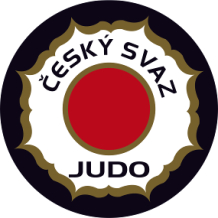 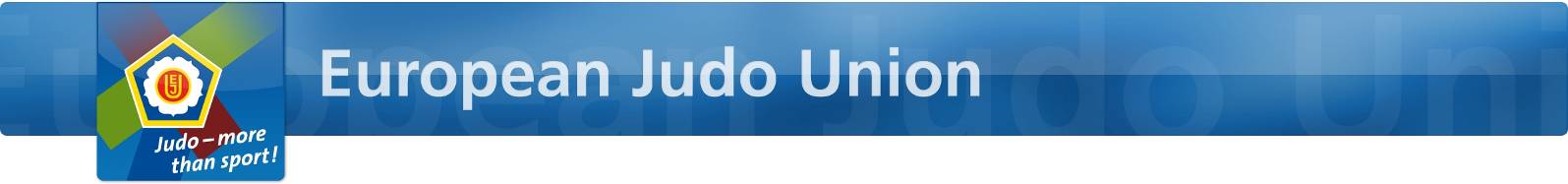    EJU OTC “Going for Gold”    Men / Women   7 - 16 March 2016         Nymburk - Czech RepublicROOMING LISTFederation: 						Hotel:                                         NoNameroom6.37.38.39.310.311.312.313.314.315.316.317.3NoNameroomSuMoTuWeThFrSaSuMoTuWeThexampleLukas Krpalek  Jaromir Jezekdoubleinout 1234567891011